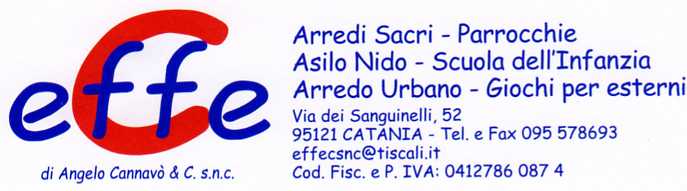 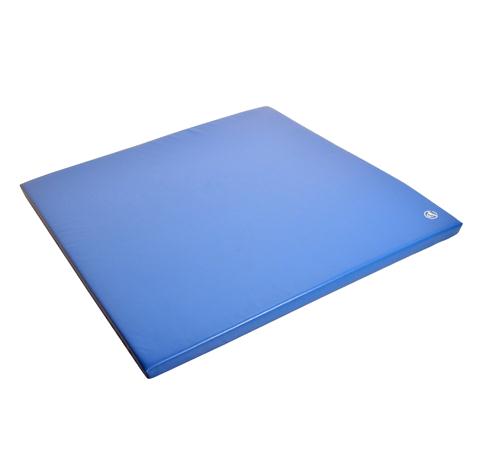 Descrizione:Materasso quadrato in PVC classe 1 resistente alfuoco, senza ftalati, adatto quindi anche a bambini conetà inferiore ai 3 anni, interno 100% gommapiumadensità 21kg/mcIl materasso è dotato di base in PVC antiscivolo,cerniera di sicurezza, è sfoderabile e facilmentelavabile con acqua e sapone senza ausilio didetergenti.Ideale per asili e scuole materne, palestre e zonemorbide.Dimensioni:100x100x5 cm / 120x120x5 cmDisponibilità colori da verificarsi in base a magazzino 
Catalogo: Arredi per Asili, Scuole eComunitàCodice: BM36118Categoria: Materassi e pavimentazionimorbide